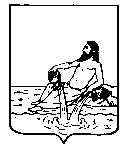 ВЕЛИКОУСТЮГСКАЯ ДУМАВЕЛИКОУСТЮГСКОГО МУНИЦИПАЛЬНОГО ОКРУГАР Е Ш Е Н И Е   от       08.12.2023          №    153                  ___________________________________________________________________________                   ______________________г. Великий Устюг О признании утратившими силу некоторых решений по вопросам определения цены земельных участков, находящихся в муниципальной собственности, при заключении договора купли-продажи земельного участка без проведения торговРуководствуясь решениями Великоустюгской Думы от 27.09.2022 № 14 «О вопросах правопреемства органов местного самоуправления», от 27.09.2023 № 111 «Об отдельных вопросах правопреемства органов местного самоуправления», статьей 25 Устава Великоустюгского муниципального округа Вологодской области,Великоустюгская Дума РЕШИЛА:1. Признать утратившими силу решения согласно приложению к настоящему решению.2. Настоящее решение вступает в силу после официального опубликования.Приложение к решению  Великоустюгской Думы от 08.12.2023 № 153Перечень решений, признанных утратившим силу	Решения:	1. Великоустюгской Думы Великоустюгского муниципального района от 10.03.2015 № 32 «Об утверждении Порядка определения цены земельных участков, находящихся в собственности Великоустюгского муниципального района, при заключении договора купли-продажи земельного участка без проведения торгов».	2. Совета муниципального образования «Город Великий Устюг» от 20.02.2015 № 07 «Об утверждении Порядка определения цены земельных участков, находящихся в собственности муниципального образования «Город Великий Устюг», при заключении договора купли–продажи земельного участка без проведения торгов».	3. Совета городского поселения Красавино от 20.04.2015 № 10 «Об утверждении Порядка определения цены земельных участков, находящихся в собственности городского поселения Красавино, при заключении договора купли-продажи земельного участка без проведения торгов».	4. Совета городского поселения Кузино от 01.04.2021 № 17 «Об утверждении правил определения цены земельного участка, находящегося в муниципальной собственности, при заключении договора купли-продажи земельного участка без проведения торгов». 	5. Совета сельского поселения Верхневарженское: 	от 25.03.2015 № 4 «Об утверждении Порядка определения цены земельных участков, находящихся в собственности сельского поселения Верхневарженское, при заключении договора купли-продажи земельного участка без проведения торгов»; 	от 27.04.2021 № 19 «О внесении изменений в порядок определения цены земельных участков, находящихся в собственности сельского поселения Верхневарженское, при заключении договора купли-продажи земельного участка без проведения торгов».	6. Совета сельского поселения Верхнешарденгское от 08.04.2015 № 10 «Об утверждении Порядка определения цены земельных   участков, находящихся в собственности сельского поселения   Верхнешарденгское, при заключении договора купли-продажи земельного участка без проведения торгов».	7. Совета сельского поселения Красавинское от 28.04.2021 № 15 «Об утверждении правил определения цены земельного участка, находящегося в муниципальной собственности, при заключении  договора купли-продажи земельного участка без проведения торгов».	8. Совета сельского поселения Ломоватское:	от 17.02.2015 № 03 «Об утверждении Порядка определения цены земельных участков, находящихся в собственности сельского поселения Ломоватское, при заключении договора купли-продажи земельного участка без проведения торгов»;	от 28.01.2021 № 01 «О внесении изменений в решение Совета сельского поселения Ломоватское от 17.02.2015 № 03 «Об утверждении Порядка определения цены земельных участков, находящихся в собственности сельского поселения Ломоватское, при заключении договора купли-продажи земельного участка без проведения торгов».	9. Совета сельского поселения Марденгское:	от 10.03.2015 № 10 «Об утверждении Порядка определения цены  земельных участков, находящихся в собственности сельского поселения Марденгское, при заключении договора купли-продажи земельного участка без проведения торгов»;	от 10.03.2022 № 08 «О внесении изменений в порядок определения цены земельных участков, находящихся в собственности  сельского поселения Марденгское, при заключении договора купли-продажи земельного участка без проведения торгов».	10. Совета сельского поселения Нижнеерогодское от 31.03.2015 № 12 «Об утверждении Порядка определения цены земельных участков, находящихся в собственности администрации сельского поселения Нижнеерогодское, при заключении договора купли-продажи  земельного участка без проведения торгов».	11. Совета сельского поселения Опокское от 10.02.2022 № 1 «Об утверждении Порядка определения  цены  земельных участков, находящихся в собственности сельского поселения Опокское, при заключении договора купли-продажи земельного участка без проведения торгов».	12. Совета сельского поселения Орловское от 24.03.2015 № 10 «Об утверждении Порядка определения цены земельных участков, находящихся в муниципальной собственности сельского поселения Орловское, при заключении договора купли-продажи земельного участка без проведения торгов».		13. Совета сельского поселения Самотовинское:	от 05.03.2015 № 3 «Об утверждении Порядка определения цены земельных участков, находящихся в собственности сельского поселения Самотовинское, при заключении договора купли-продажи земельного участка без проведения торгов»;	от 16.04.2021 № 12 «Об утверждении правил определения цены земельного участка, находящегося в муниципальной собственности, при заключении договора купли-продажи земельного участка без проведения торгов».	14. Совета сельского поселения Сусоловское:	от 26.03.2015 № 12 «Об утверждении Порядка определения цены земельных участков, находящихся в собственности сельского поселения Сусоловское, при заключении договора купли-продажи земельного участка без проведения торгов»;	от 28.05.2020 № 07 «О внесении изменений в решение Совета сельского поселения Сусоловское от 26.03.2015 № 12 «Об утверждении Порядка определения цены земельных участков, находящихся в собственности сельского поселения Сусоловское, при заключении договора купли-продажи земельного участка без проведения торгов».	15. Совета сельского поселения Теплогорское от 23.04.2021 № 15 «Об утверждении правил определения цены земельного участка, находящегося в муниципальной собственности, при заключении  договора купли-продажи земельного участка без проведения торгов».	16. Совета сельского поселения Трегубовское от 08.04.2015 № 10 «Об утверждении Порядка определения цены земельных участков, находящихся в муниципальной собственности сельского поселения Трегубовское, при заключении договора купли-продажи земельного участка без торгов».	17. Совета сельского поселения Шемогодское от 10.04.2015 № 9 Об утверждении Порядка определения цены земельных участков, находящихся в собственности администрации сельского поселения Шемогодское, при заключении договора купли-продажи  земельного участка без проведения торгов».	18. Совета сельского поселения Юдинское:	от  23.03.2015 № 8 «Об утверждении Порядка определения цены земельного участка при заключении без проведения торгов договора купли-продажи земельного участка, находящегося в муниципальной собственности сельского поселения Юдинское»;	от 02.07.2020 № 6 «О внесении изменений в решение Совета сельского поселения Юдинское от 23.03.2015 № 08 «Об утверждении Порядка определения цены земельного участка при заключении без проведения торгов договора купли-продажи земельного участка, находящегося в муниципальной собственности сельского поселения Юдинское»;	от 15.10.2021 № 15 «О внесении изменений в порядок определения цены земельного участка при заключении без проведения торгов договора купли-продажи земельного участка, находящегося в муниципальной собственности сельского поселения Юдинское».Председатель Великоустюгской Думы_______________С.А. КапустинГлава Великоустюгского муниципального округа Вологодской области _______________А.В. Кузьмин     